Познавательный проектдля младшей группы №1 на тему:«Домашние животные»2016 – 2017 учебный год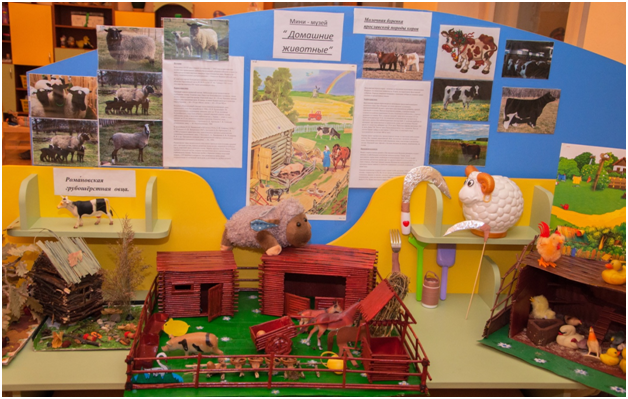 Разработчики: воспитатели группы №1:Волченкова О. И.Воронина И. А.Участники проекта:-воспитатели группы: Волченкова О. И., Воронина И. А.;-воспитанники второй младшей группы;- родители воспитанников.Тип проекта: долгосрочный.Сроки реализации проекта: октябрь 2016г. -  май 2017г.Образовательная область: познание, коммуникация.  Цель: формировать представления детей о домашних животных; привлечь родителей к более тесному сотрудничеству в проектной деятельности.Задачи:- Расширить и обогатить знания  детей о домашних животных,  об условиях необходимых для их жизни и обитания.- Развивать речь, мышление, познавательный интерес, любознательность, воображение, творческие способности,  обогащать словарный запас.- Воспитывать доброе, бережное отношение к животному миру.- Активизировать совместную деятельность детей и родителей.Актуальность: Животные в доме – важный фактор воспитания. Это не удивительно, ведь родителям хочется, чтобы их дети были добрыми, отзывчивыми. Вовлекая ребенка в совместную деятельность по уходу за домашними питомцами, взрослые развивают в нем чуткость, умение понимать другую жизнь, побуждают к сочувствию, воспитывать готовность помогать.Сформулированы проблемные вопросы:-      Зачем держать в доме животных?-       Как мы бы жили без домашних животных?-       Зачем человек приручил животных?-       Живут в доме – значит домашние?-       Верные друзья или помощники?-       Как ухаживать за     домашними животными?-    Что произойдёт с домашним животным, если выпустим его  в дикую природу?Предполагаемый результат:        дети должны знать названия домашних животных и их детёнышей;        дети должны знать, что за домашними животными ухаживает человек (кормит, поит, лечит, моет, охраняет, пасет);        дети должны знать, чем питаются домашние животные;        дети должны знать, какую пользу приносят домашние животные людям;        дети научатся ухаживать за домашними животными;        дети должны уметь использовать в речи названия домашних животных и их детёнышей, частей их тела, действий, отгадывать загадки, сравнивать;        дети должны знать, как говорят домашние животные, и уметь различать их по голосу;        привитие детям любви и бережного отношения к животным.Проблема: дети не имеют достаточно знаний о домашних животных и их детёнышей.Подготовительный этап:Октябрь месяц.Анализ предметной среды. Насыщаемость ее, безопасность и доступность для детей.Ноябрь месяц.Наблюдение на прогулке за собакой, кошкой. Беседы.Подготовка материала  вместе с родителями и детьми для их самостоятельной деятельности (энциклопедии, иллюстрации, фотографии, раскраски и т.д.). Родители вместе с детьми рисуют свое любимое животное.Декабрь месяц:Подбор:- методической и художественной литературы;- загадок;- пословиц;- потешек.Январь месяц.Подбор:- пальчиковых, дидактических, подвижных игр;-  игрушек домашних животных;-  материалов для игр.Февраль месяц.Консультация для родителей “Домашние животные в жизни ребенка”. Работа совместно с родителями. Создание в группе мини-музея.Март месяц.Изучение интернет – ресурсов.Оформление папки с изображением домашних животных (цель, которой помочь детям запомнить внешний вид животных, их названия и названия детенышей).Апрель месяц.Создание презентации  о домашних животных. Педагогическое наблюдение.Май месяц.Презентация проекта “Домашние животные”.Основной этап:Завершающий этап:Выставка детских рисунков « Домашнее животное ».Создание мини - музея « Домашние животные ».Презентация проекта « Домашние животные ».Повторная беседа и наблюдение за детьми.Результаты проекта:-в результате реализации проекта у детей обогатился словарный запас;-дети проявляют интерес к домашним животным, желание ухаживать за ними;-дети познакомились с различными видами кормов для животных;- дети играют в разные игры.Виды деятельности                  Методические приёмыПознавательноеразвитиеНаблюдение за кошкой, за собакойБеседа «Моё любимое животное».Рассматривание картин: «Кошка с котятами»,«Собака со щенятами»Художественно-эстетическоеразвитиеРусские народные сказки: «Зимовье зверей», «Волк и семеро козлят», С.Я. Маршак «Сказка о глупом мышонке».В свободной  деятельности «Нарисуй любимое животное».ОД рисование «Кошечка», лепка «Кошечка».Театральная драматизация сказок: «Репка» «Волк и семеро козлят»Отгадывание загадок о домашних животных.Социально-коммуникативноеразвитиеСтроительная игра «Деревенский дворик»», настольные игры «Чьи детки», «Чей домик», «Домашние животные».Развитие речиДидактические игры: «Кто как кричит?», «Кто, где живёт?», «Четвёртый лишний».Потешки: «Кот на печку пошёл», «Кисонька-мурысенька», «Мыши водят хоровод».Словарные игры: «Чей домик?» «Кто лишний» «Подними ладошки выше».Ситуативные беседы: «Собака-друг человека», «Забота о животных»Пословицы:-Кошке игрушки, а мышке слезки.-Корова на дворе – еда на столе.-Собака человеку неизменный друг.-Конь бежит – земля дрожит. Физическое развитиеПодвижные игры: «Кот и воробушки», «Вороны и собачка», «Мыши водят хоровод», «Кот и мыши».